Prasības Covid-19 Ag testu noteikšanas telpām ārpus ārstniecības iestādes telpāmMobilā punkta izvietošanas vieta – telpa ēkā (ĀI, tirdzniecības centrā, kinoteātrī u.c.) vai mobilā vagoniņā/ mobilā teltī. Svarīgi – nodrošināt pacientam testa rezultātu uzgaidīšanu iekštelpās. Mobilās tualetes nodrošināšana/nodrošināt wc pieejamību. Ir nodrošināta iespēja pakalpojumu saņemšanai personām ar funkcionāliem traucējumiem.Pagaidu punkta nodrošināšana ar apkuri un ar mākslīgu apgaismojumu, telpas vēdināšanas iespēja.Darbinieku darba vietas  izvietošana (darba galds, darba krēsls, dators, printeris, interneta pieslēgums). Distances nodrošināšana 2 metru attālumā starp darba vietām- ja ir vairākas paraugu ņemšanas vietas. Ja ir iespējams- pacientu plūsmas nodrošinājums (atsevišķi ieeja un izeja no telpas). Darba vieta aprīkota testa veikšanaitesta veikšanai nepieciešamo vienreizlietojamo neatvērto komplektu novietošanai;vieta veiktā un marķētā testa parauga novietošanai kamēr tiek sagaidīts rezultāts;vieta parauga izmešanai;vieta neizmantoto komplektu parauga RNS testēšanai paņemšanai;vieta paraugu RNS testēšanai paņemšanai un marķēšanai. Darba vietas aprīkojums viegli tīrāms un dezinficējams.Roku, virsmu dezinfekcijas līdzekļi, kas satur ne mazāk, ka 70% etilspirta. Iespēju robežās - roku nomazgāšanas iespējas.Nodrošinātas atkritumu tvertnes sadzīves un bīstamo klīnisko atkritumu savākšanai, t.sk. izlietoto Ag testu savākšanai. Lietotus testus (un izmantotos IAL) iespējams utilizēt kā:Bīstamus atkritumus un precizēt visu informāciju sazinoties ar iestādes ēkas atkritumu apsaimniekotāju. Ja iestādei nav noslēgts līgums par bīstamu atkritumu utilizāciju, tad pastāv 7.2. apakšpunktā minētā iespēja;Ag testus pēc izlietošanas ievietot slēgtā tvertnē, apstrādāt ar hloru saturošu dezinfekcijas līdzekli un pēc noteikta ekspozīcijas laikā (~72 stundas)  utilizēt kopā ar sadzīves atkritumiem.Izlietoto Ag testu, neatkarīgi no tā, vai tā rezultāts ir pozitīvas vai negatīvs, utilizē pēc testa nolasīšanas. Saskaņā ar instrukciju, testa rezultāts jānolasa pēc 15-30 minūtēm. Rezultātus vairs nav iespējams nolasīt, ja ir pagājis ilgāks laiks par 30 minūtēm, jo rezultāti var būt kļūdaini - rezultāts kļūst nenolasāms un to vairs nav iespējams pareizi interpretēt. Tāpēc saglabāt izlietoto testu ilgāk vai savādāk nav pamatojuma.Izstrādāts algoritms pirmās palīdzības sniegšanai un atbilstošs aprīkojums, t.sk. kušete pacientiem.Darba organizācija, IAL lietošana: IAL (cimdi, maskas, respiratori, halāti); nepieciešamo IAL, testu krājumu nodrošināšana; telpu uzkopšana, dezinfekcijas organizēšana.Vieta pacientiem rezultātu sagaidīšanai. Krēsli uzgaidīšanai 15-20min. līdz Ag testa rezultātam.Ja Ag testa rezultāts – apšaubāms vai pozitīvs, tad seko PĶR testu veikšana, tādēļ nepieciešama sadarbības līguma ar laboratoriju noslēgšana. PĶR testu veikšanai nepieciešams: ledusskapis (ar temperatūras reģistrācijas nodrošināšanu);stobriņu derīguma termiņu ievērošana;paraugu marķēšana;nekvalitatīvo stobriņu loģistika;nogādes uz laboratoriju organizēšana.Darbinieku un pacientu nodrošināšana ar fasētu dzeramo ūdeni.Nodrošina procesu AG testa veikšanai šādā kārtībā: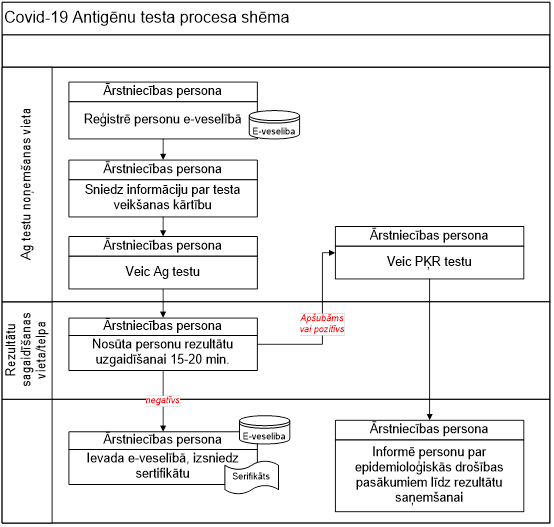 